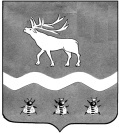 Межведомственная комиссия по охране труда в ЯКОВЛЕВСКОМ МУНИЦИПАЛЬНОМ РАЙОНЕ692361, с. Яковлевка, пер. Почтовый, 7, т./ф. (42371) 91620Протокол 29 июня 2023 г.    11.00                                                                                       с. Яковлевка              Повестка дня:Об исполнении поручения Минтруда России от 30 мая 2023 года, в целях профилактики и предупреждения производственного травматизма, обеспечения безопасности при проведении работ в ограниченных и замкнутых пространствах, в том числе при эксплуатации сетей водоснабжения и канализации в организации жилищно коммунального хозяйства находящейся на территории Яковлевского муниципального района  ООО «Водоканал».          Докладчик: Генеральный директор ООО «Водоканал» Наталья Викторовна Зонова.         2.  Об исполнении поручения Минтруда России от 30 мая 2023 года, в целях профилактики и предупреждения производственного травматизма, обеспечения безопасности при проведении работ в ограниченных и замкнутых пространствах, в том числе при эксплуатации сетей водоснабжения и канализации в организации жилищно коммунального хозяйства находящейся на территории Яковлевского муниципального района  производственный участок «Яковлевский» тепловой район «Анучинский» Арсеньевский филиал КГУП «Примтеплоэнерго».          Докладчик: Директор производственного участка «Яковлевский» теплового района «Анучинский» Арсеньевского филиала КГУП «Примтеплоэнерго» Сергей Иванович Котельмах.3. О выполнении решения МВК по охране труда в Яковлевском муниципальном районе от 10 октября 2022 года  «О работе администрации СПК колхоза «Полевой» председатель Павел Алексеевич Кравчук по соблюдению законодательства об охране труда по состоянию на 29 июня 2023 года (об организации проведения предварительных и периодических медицинских осмотров работников. Об обеспечении работников спецодеждой, спецобувью и другими средствами индивидуальной защиты. О прохождении обучения по охране труда. О проведении специальной оценки условий труда. Об оценке профессиональных рисков на рабочих местах.  О подготовке документов по охране труда, наличие которых носит обязательный характер)».          Докладчик: председатель СПК колхоза «Полевой»  Павел Алексеевич Кравчук.         4. О работе администрации ООО «МорозКо» генеральный директор Кобелев Александр Викторович по соблюдению законодательства об охране труда по состоянию на 29 июня 2023 года «Об организации проведения предварительных и периодических медицинских осмотров работников. Об обеспечении работников спецодеждой, спецобувью и другими средствами индивидуальной защиты. О прохождении обучения и проверки знаний по охране труда. О проведении инструктажей по охране труда».         Докладчик: ответственный специалист по охране труда ООО «МорозКо» Джамиля Шарипдьяновна Кислякова.                   5. О работе администрации ООО «Яковлевский райзаготохтпром» директор Андрей Борисович Мурыкин  по соблюдению законодательства об охране труда по состоянию на 29 июня 2023 года «Об организации проведения предварительных и периодических медицинских осмотров работников. Об обеспечении работников спецодеждой, спецобувью и другими средствами индивидуальной защиты. О прохождении обучения и проверки знаний по охране труда. О проведении инструктажей по охране труда».                   Докладчик: директор ООО «Яковлевский райзаготохтпром» Андрей Борисович Мурыкин.  СЛУШАЛИ:Об исполнении поручения Минтруда России от 30 мая 2023 года, в целях профилактики и предупреждения производственного травматизма, обеспечения безопасности при проведении работ в ограниченных и замкнутых пространствах, в том числе при эксплуатации сетей водоснабжения и канализации в организации жилищно коммунального хозяйства находящейся на территории Яковлевского муниципального района  ООО «Водоканал».         В связи с тем, что генеральный директор ООО «Водоканал» Наталья Викторовна Зонова не прибыла на заседание, межведомственной комиссией по охране труда в Яковлевском муниципальном районе принято решение рассмотреть вопрос: «Об исполнении поручения Минтруда России от 30 мая 2023 года, в целях профилактики и предупреждения производственного травматизма, обеспечения безопасности при проведении работ в ограниченных и замкнутых пространствах, в том числе при эксплуатации сетей водоснабжения и канализации в организации жилищно коммунального хозяйства находящейся на территории Яковлевского муниципального района ООО «Водоканал»»  20 сентября 2023 года.Об исполнении поручения Минтруда России от 30 мая 2023 года, в целях профилактики и предупреждения производственного травматизма, обеспечения безопасности при проведении работ в ограниченных и замкнутых пространствах, в том числе при эксплуатации сетей водоснабжения и канализации в организации жилищно коммунального хозяйства находящейся на территории Яковлевского муниципального района  производственный участок «Яковлевский» тепловой район «Анучинский» Арсеньевский филиал КГУП «Примтеплоэнерго».         Мастер РЭУ производственного участка «Яковлевский» теплового района «Анучинский» Арсеньевского филиала КГУП «Примтеплоэнерго». Шпарчинская Т.А.:         На  сегодняшний день на участке «Яковлевский» теплового района «Анучинский» Арсеньевского филиала КГУП «Примтеплоэнерго» работает 57 человек. Все работники один раз в три месяца проходят инструктаж по охране труда. Работники занятые с вредными и опасными  условиях труда обеспечены профилактическим питанием. В 2022 году на предприятии была проведена специальная оценка условий труда. За последний год на участке производственного травматизма не наблюдалось. В тепловом районе «Анучинский» Арсеньевского филиала КГУП «Примтеплоэнерго» имеется освобожденный специалист по охране труда, на которого возможно возложены функции по охране труда, в том числе по Яковлевскому участку.  Всю необходимую информацию к последующему заседанию межведомственной комиссии Администрации Яковлевского муниципального района необходимо запросить в письменном виде у специалиста по охране труда теплового района «Анучинский» Арсеньевского филиала КГУП «Примтеплоэнерго».3.Овыполнении решения МВК по охране труда в Яковлевском муниципальном районе от 10 октября 2022 года  «О работе администрации СПК колхоза «Полевой» председатель Павел Алексеевич Кравчук по соблюдению законодательства об охране труда по состоянию на 29 июня 2023 года (об организации проведения предварительных и периодических медицинских осмотров работников. Об обеспечении работников спецодеждой, спецобувью и другими средствами индивидуальной защиты. О прохождении обучения по охране труда. О проведении специальной оценки условий труда. Об оценке профессиональных рисков на рабочих местах.  О подготовке документов по охране труда, наличие которых носит обязательный характер)».         Главный специалист по государственному управлению охраной труда Администрации Яковлевского муниципального района Абраменок О.А.: В связи с тем, что руководителю СПК колхоза «Полевой» Павлу Алексеевичу Кравчуку в период посевных работ нет возможности принять участие на заседании  межведомственной комиссии по охране труда в Яковлевском муниципальном районе, прошу рассмотреть вопрос: «О выполнении решения МВК по охране труда в Яковлевском муниципальном районе от 10 октября 2023 года «О работе администрации СПК колхоза «Полевой» председатель Павел Алексеевич Кравчук по соблюдению законодательства об охране труда по состоянию на 20 сентября 2023 года (Об организации проведения предварительных и периодических медицинских осмотров работников. Об обеспечении работников спецодеждой, спецобувью и другими средствами индивидуальной защиты. О прохождении обучения по охране труда. О проведении специальной оценки условий труда. Об оценке профессиональных рисков на рабочих местах.  О подготовке документов по охране труда, наличие которых носит обязательный характер)» 20 сентября 2023 года.         4. О работе администрации ООО «МорозКо» генеральный директор Кобелев Александр Викторович по соблюдению законодательства об охране труда по состоянию на 29 июня 2023 года «Об организации проведения предварительных и периодических медицинских осмотров работников. Об обеспечении работников спецодеждой, спецобувью и другими средствами индивидуальной защиты. О прохождении обучения и проверки знаний по охране труда. О проведении инструктажей по охране труда».         Ответственный специалист по охране труда ООО «МорозКо» Д.Ш. Кислякова:         По состоянию на 29 июня 2023 года на предприятии работает 5 человек. Все работники один раз в год проходят медицинский осмотр (обследование) в Приморском центре медосмотров. Экземпляр Заключительного Акта по результатам проведенного периодического медицинского осмотра работников от 30 марта 2023 года  представлен  в отдел охраны труда Администрации Яковлевского района.         Кроме этого в текущем году 4 человека прошли диспансеризацию  в СП «Яковлевская ЦРБ» КГБУЗ «Арсеньевская ГБ».  На 8 рабочих местах проведена специальная оценка условий труда. По результатам специальной оценке условий труда все рабочие места определены  допустимыми (с классом 2). Все рабочие места задекларированы в реестре Федеральной службы по труду и занятости от 27.03.2018 г. Декларация соответствия условий труда государственным нормативным требованиям является бессрочной в случае сохранения условий труда на соответствующем рабочем месте. В соответствии с требованиями ст.17 Федерального закона от 28 декабря 2013г. № 426-ФЗ «О специальной оценке условий труда» в организации не вводились вновь организованные рабочие места, не были получены предписания государственного инспектора о проведении внеплановой СОУТ, не были изменены технологичные процессы, не заменено производственное оборудование, которое способно оказать влияние на уровень воздействия вредных и (или) опасных производственных факторов на работников, не изменен состав применяемых материалов и (или) сырья, способных оказать влияние на уровень воздействия опасных производственных факторов, не зафиксировано также несчастных случаев или профессиональных заболеваний, а также не поступали мотивированные предложения выборных органов первичных профсоюзных организаций или иного представительного органа работников о проведении внеплановой специальной оценки условий труда.          В ноябре 2022 года руководитель организации Кобелев А.В. и ответственный специалист по охране труда Крамар Е.А. прошли обучение по охране труда и оказанию первой помощи пострадавшим  в лицензионном  КЦОТ г. Арсеньев.          Инструктаж по охране труда для работников рабочих профессий проводится  раз в 6 месяцев.           В срок до 20 сентября 2023 года планируется  в организации провести оценку профессиональных рисков с привлечением центра оказывающего услуги в области охраны труда. Обеспечить работников спецодеждой, а также сертификатами на спецодежду. Обучить ответственного специалиста по охране труда Д.Ш. Кислякову по охране труда и оказанию первой помощи пострадавшим. Переработать инструкции по охране труда, обновить журналы по охране труда и  разработать документы по охране труда, которые должны находится у работодателя.5. О работе администрации ООО «Яковлевский райзаготохтпром» директор Андрей Борисович Мурыкин  по соблюдению законодательства об охране труда по состоянию на 29 июня 2023 года «Об организации проведения предварительных и периодических медицинских осмотров работников. Об обеспечении работников спецодеждой, спецобувью и другими средствами индивидуальной защиты. О прохождении обучения и проверки знаний по охране труда. О проведении инструктажей по охране труда».         Директор ООО «Яковлевский райзаготохтпром» Мурыкин А.Б.:  По состоянию на 29 июня 2023 года на предприятии работает 5 человек. Все работники один раз в год проходят медицинский осмотр (обследование) в Приморском центре медосмотров. Экземпляр Заключительного Акта по результатам проведенного периодического медицинского осмотра работников от 01 апреля 2023 года  предоставлен  в отдел охраны труда Администрации Яковлевского района. Руководитель и ответственный специалист по охране труда обучены по охране труда и оказанию первой помощи пострадавшим. Инструктажи проводятся работникам рабочих профессий раз в 6 месяцев. Спецодеждой работники обеспечены. В марте текущего года специальная оценка условий труда проведена на 9-и рабочих местах.          В срок до 20 сентября 2023 года планируется  в организации провести оценку профессиональных рисков с привлечением центра оказывающего услуги в области охраны труда. Обеспечить предприятие сертификатами на спецодежду. Переработать инструкции по охране труда, обновить журналы по охране труда и  разработать документы по охране труда, которые носят обязательный характер по охране труда.ВЫСТУПИЛИ:        Вел заседание районной комиссии по охране труда  С.А. Шилов, заместитель главы Администрации  Яковлевского муниципального района, председатель комиссии.       По итогам заседания районной комиссией по всем рассматриваемым вопросам  было принято решение с учетом высказанных участниками заседания предложений и замечаний.Председатель межведомственной  комиссии по охране труда в Яковлевском  муниципальном районе,заместитель главы Администрации Яковлевскогомуниципального района                                                                                   С.А. ШиловСекретарь межведомственной комиссиипо охране труда в Яковлевском муниципальном районе,главный специалист по государственному управлениюохраной труда Администрации Яковлевского муниципального района                                                         О.А. АбраменокПредседательствующий:Секретарь комиссии: -  С.А. Шилов, заместитель главы Администрации Яковлевского муниципального района, председатель комиссии;- О.А. Абраменок,  главный  специалист по государственному управлению охраной труда Администрации Яковлевского муниципального района;Присутствоваличлены комиссии: - Т.А. Шпарчинская, председатель координационного совета организации профсоюзов в Яковлевском районе;- С.В. Костенко,  директор МКУ «Управление культуры» Яковлевского муниципального района;- Л.А. Захаревич, начальник отдела по Яковлевскому муниципальному району отделения по Арсеньевскому городскому округу КГКУ «Центр социальной поддержки населения Приморского края»;- А.В. Берун, начальник КГКУ З2 отряда противопожарной службы Приморского края по охране Яковлевского муниципального района - филиала ГКУ Приморского края по пожарной безопасности, делам гражданской обороны, защите населения и территории от чрезвычайных ситуаций (32 ОПС);- Л.Г. Аплюшкина, главный врач КГБУЗ «Арсеньевская городская больница»;Участники заседания:- С.И. Котельмах, директор производственного участка «Яковлевский» теплового района «Анучинский» Арсеньевского филиала КГУП «Примтеплоэнерго»;-  Д.Ш. Кислякова, ответственный специалист по охране труда ООО «МорозКо»;- А.Б. Мурыкин, директор ООО «Яковлевский райзаготохопром». 